تعليم اطفال و تربيت نونهالهای جنّت ابهی از اعظم خدمات…حضرت عبدالبهاءOriginal English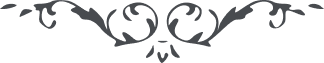 ١٠٦ تعليم اطفال و تربيت نونهالهای جنّت ابهی از اعظم خدمات درگاه کبرياست تا مانند لئالی موهبت در صدف تعليم اطفال و تربيت نونهالهای جنّت ابهی تربيت بفيض هدايت پرورش يافته زينت اکليل عزّت ابديّه گردند. ولی قيام باين خدمت بسيار مشکلست و از عهده بر آمدن مشکلتر اميدوارم که آنجناب موفّق باين خدمت عظمی گردند و از عهده برآيند تا مظهر موهبت کبری شوند تا جميع اطفال بتربيت الهيّه تربيت شده خلق و خويشان مانند نفحات گلشن ابهی معطّر گردد و مشام آفاق را معنبر کند *
